FORMATO DE EVALUACIÓN SEDES                                                       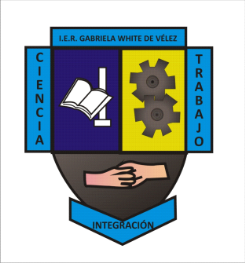  FECHA: ____________________ 	SEDE:______________________________________________________OBSERVACIONES  GENERALES: ______________________________________________________________________________________________________________________________________________________________________________________________________________________________________________________________________________________________________________________________________________________________________________________________________________________________________________________________________________________________________________________________________________________________________________________________________________________________________________________________________________________________________________.FIRMAN:  __________________________________              ___________________             ____________________DOCENTE (S)                                                         COORDINADOR                      RECTORINDICADOREXISTEEXISTEEXISTEEXISTEOBSERVACIONINDICADORSISISINOOBSERVACIONINDICADOREXCELSOBRESACEPTAOBSERVACIONDECORACIÓN PLANTA FÍSICA PRESENTACIÓN DEL PREDIO Y JARDÍNASEO DE BAÑOSORGANIZACIÓN E HIGIENE DE SALONESASEO Y ORGANIZACIÓN DE LA COCINA Y COMEDORUTILIZACIÓN Y MANEJO DE RECURSOSHUERTA ESCOLARPRESENTACIÓN PERSONAL Y ACTITUD DE LOS NIÑOS DE LOS NIÑOS.LIDERAZGO E INICIATIVA FRENTE PADRES DE FAMILIA Y COMUNIDADMANEJO DE METODOLOGÍA ESCUELA NUEVA( CRA, AUTOCONTROL DE ASISTENCIA, GUÍAS, ENTRE OTROS.)TRABAJO EN EQUIPO